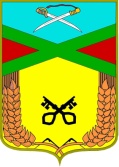 Администрациясельского поселения «Даурское»Муниципального района «Забайкальский район»ПОСТАНОВЛЕНИЕ	24.07. 2015  года									№82п.ст. ДаурияО внесении изменений в Постановление Администрации сельского поселения «Даурское" Муниципального района «Забайкальский район»  №79 от 20.07.2015 года «Об утверждении Регламента по установлению категорий граждан, имеющих право на приобретение жилья экономического класса, порядка формирования списков таких граждан в п.ст.Даурия в рамках реализации программы "Жилье для российской семьи""В соответствии с Постановлением Правительства Забайкальского края от 19 декабря 2014 года №697 «О приобретении жилья экономического класса на территории Забайкальского края», в целях реализации программы "Жилье для российской семьи" постановляю:Внести изменения в пункт 4 Постановления Администрации сельского поселения «Даурское" Муниципального района «Забайкальский район»  №79 от 20.07.2015 года «Об утверждении Регламента по установлению категорий граждан, имеющих право на приобретение жилья экономического класса, порядка формирования списков таких граждан в п.ст.Даурия в рамках реализации программы "Жилье для российской семьи"";Пункт 4 Постановления Администрации сельского поселения «Даурское"  Муниципального района «Забайкальский район»  №79 от 20.07.2015 года «Об утверждении Регламента по установлению категорий граждан, имеющих право на приобретение жилья экономического класса, порядка формирования списков таких граждан в п.ст.Даурия в рамках реализации программы "Жилье для российской семьи""  читать: «Утвердить Форму списка граждан, имеющих право на приобретение жилья экономического класса в рамках программы "Жилье для российской семьи", реализуемой на территории Забайкальского края (Приложение №4);Настоящее постановление опубликовать в информационном вестнике «Даурские вести» и разместить на официальном сайте администрации сельского поселения «Даурское»Глава сельского поселения «Даурское»                                        Гамов С.А.